Тема занятия:Звук «Ц» обратная, между гласными, прямая позиция . Коррекция гнусавости голоса. Логическое ударение в предложениях. Интонация. Текст «Мальчик и синичка», материал по русскому языку.Цель: совершенствование произносительных навыков, развитие слухового восприятия.Задачи: Учить четко произносить звук Ц в слогах, словах, словосочетаниях,  предложениях; контролировать своё звукопроизношение при чтении, в речи; выделять логическое ударение более громким голосом, по подражанию и самостоятельно;  интонировать предложения, выделяя голосом чувства радости; продолжить работу над умением произносить словосочетания, короткие фразы слитно, на одном выдохе; удерживать голос нормальной высоты и тембра                           продолжить работу над содержанием текста; учить воспринимать и различать на слух и слухо-зрительно словосочетания и предложения; отвечать на вопросы развёрнотой фразой; дополнять предложения, выражать свои мысли; закрепить материал по русскому языку, активизировать словарь.Развивать остаточный слух через повторение слов, фраз, диалогическую речь через вопросно – ответную форму, память, мышление через выполнение заданий, внимание через данную установку, мелкую моторику рук через различные виды работ.Воспитать чувства взаимопомощи, отзывчивость, любовь к природе, бережное отношение к птицам, доброту,  самостоятельность, активность в работе.Оборудование: пособия для дыхания и голоса «Кораблик», пособия для мелкой моторики рук «Пуговицы», фасоль,  разрезные картинки, предметные и сюжетные картинки, объемные фигуры, мячик.Произношение.Орг. момент.У: - Поздоровайся. - Добрый день!- Расскажи о себе.- Меня зовут Куралай.  Моя фамилия Андрей. Я учусь в четвертом классе.- Проверь аппараты. Как слышишь?- Я слышу хорошо.- Сегодня покажем, что мы умеем делать, чему научились. Будем работать хорошо.- Буду стараться говорить и слушать хорошо.II. Дыхательные и голосовые упражнения.- Спроси у меня, что будем делать?- Е.М., что будем делать?- Будем выполнять упражнения. (коррекция гнусавости)Надуть щеки, толчком выдуть воздух, чтобы кораблик на воде зашевелился.Произносить длительное ф______;Губы сомкнуты, сдуть шарик на воде П;Петь гласные на одном выдохе  а_о_у_и_а о у и а____III. Работа над звуком.- Как ты думаешь, какой будем говорить звук?- Я думаю, будем говорить хорошо звук Ц.(работа с профилем звука)- посмотри на профиль звука. Повтори: При звуке Ц нет голоса.  Кончик языка внизу.Скажи правильно звук  Ц. (ладонь)1.  – Слушай. Повтори. Собери пуговицы.   (за экраном)АЦ       ОЦ       ЦУ       ИЦААЦО     ОЦУ    ЦА      УЦА(снимает с липучек пуговицы и собирает бусы)-  Что мы делали?- Мы собирали пуговицы.2. Угадай картинки (даны половины картинок, ребенок называет и подбирает целую картинку)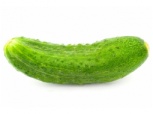 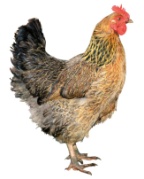 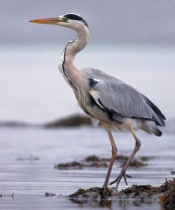 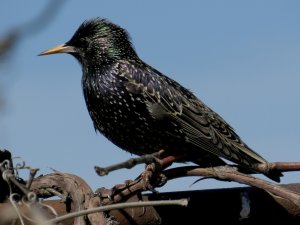 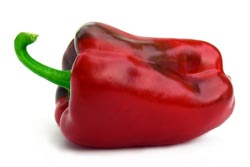 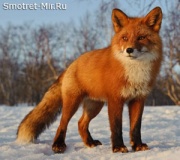 Курица, цапля, перец, огурец, скворец, лисица- Назови картинки, которые отвечают на вопрос КТО?- Курица, цапля, скворец, лисица-Назови лишнее слово.-Лисица.- Почему слово лисица лишнее?- Потому что курица, цапля, скворец – это птицы.  Лисица – это животное.  3. Будем играть. - Будем играть.Игра «Ассоциация»- Я называю цвет, ты должна составить с ним словосочетание. Составь словосочетания. Подбери картинки.(учитель бросает ребенку мяч, он должен составить с ним прилагательное, изменив окончания, и бросить мяч назад)Желтый…..Зеленый….Белый…. 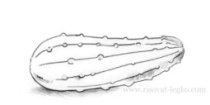 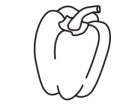 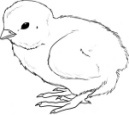 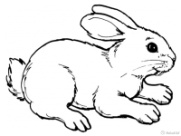 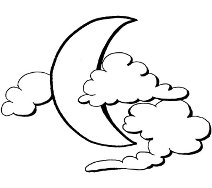 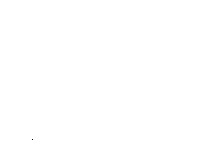 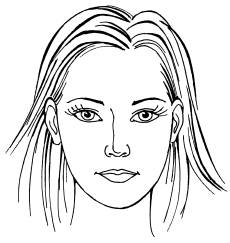 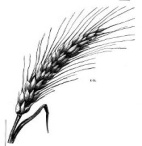 -Желтый цыпленок, желтый месяц, желтая пшеницаБелый заяц, белое лицоЗеленый огурец,  зеленая пуговица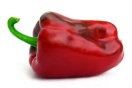 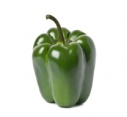 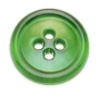 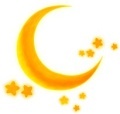 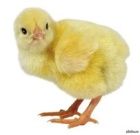 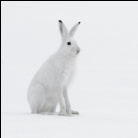 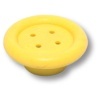 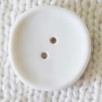 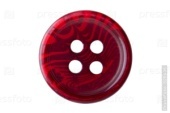 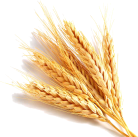 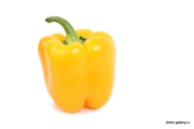 - Что мы делали?- Мы играли.IV. Мелкая моторика рук.-  Составь предложения по картине. (в коробке с крупой (фасоль, горох, гречка) спрятаны фигуры: курица, цыпляты, лисица, заяц.  Ученик должен найти их и, опираясь на картинки, составить предложения)- ….и  ….. любят 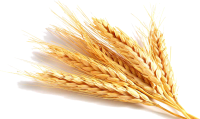 .            Курица и цыплята любят пшеницу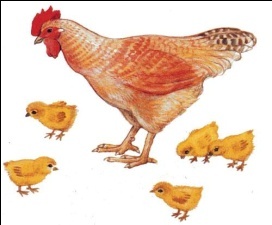 …. бежит за  …. .             Лисица бежит за зайцем.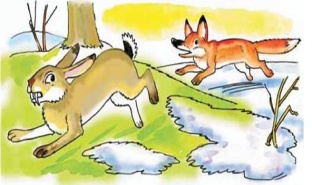 - Повтори.Курица и цыплята любят пшеницу. (логическое ударение)- Что мы делали?- Мы составляли предложения.Развитие слухового внимания.Работа  с текстом.1. - Что мы читали на уроке?- Мы читали рассказ.- О ком говорится в рассказе?- В рассказе говорится о мальчике и птичке.2. - Что ты запомнила, расскажи.- Мальчик взял птичку домой. Синица поела и попила воды. Синичка прожила в доме всю зиму.- Как можно назвать рассказ?- Мальчик и синичка. Синица.3. - Повтори предложения.- Будем повторять предложения.(работа с объёмными фигурами)Утром мальчик пошел  в сад кормить птиц.Он увидел на снегу синичку.Клетку поставил к печке  - Что мы делали?- Мы повторяли предложения.4. - Дополни предложения.- Будем дополнять предложения.(работа с наглядным объёмным материалом-)Вдруг птичка открыла глазки,….встала на ножки и громко закричала.Дома мальчик с мамой ……….положил синичку в клетку.- Что мы делали?- Мы дополняли предложения.5. – Ответь на вопросы.Будем отвечать на вопросы. Зачем мальчик пошел в сад?- Мальчик пошел в сад, чтобы покормить птиц.Почему мальчик спас синицу?- На мой взгляд (по-моему) мальчик спас синицу, потому что он добрый, любит птиц.- Что сделает мальчик с птицей весной?Наверное, отпустит на улицу.- Что мы делали?- Мы отвечали на вопросы.Речевой материал по русскому языку.– Дополни предложения.Озеро в лесу – это….лесное озеро.Сок из апельсин – это… апельсиновый сок.Глаза кошки – это …… кошачьи глаза.Работа на голое ухо.– Сними аппараты.     Слушай. (работа на голое ухо)Синица – синичка, кормить птиц, лесное озеро, добрый мальчик- Надень аппараты.- Что мы сегодня делали на уроке?- Мы читали, говорили, отвечали на вопросы, думали….- Как ты думаешь, как ты работала?- Я думаю, работала хорошо! (отлично)Почему ты так думаешь?-Потому что хорошо говорила. (следила за речью)- Ура! Я хорошо работала!  (интонация)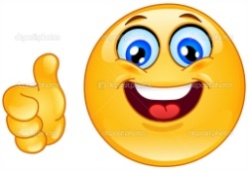 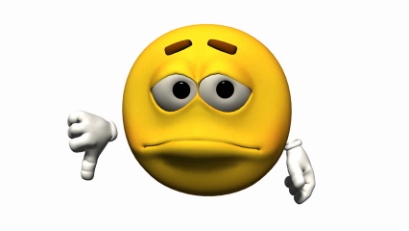 - Попрощайся.- До свидания.Синичка.Утром мальчик пошел  в сад кормить птиц. Он увидел на снегу синичку. У неё были закрыты глаза. Мальчик взял птичку домой.  Дома мальчик с мамой положил синичку в клетку. Клетку поставил к печке. Вдруг птичка открыла глазки, встала на ножки и громко закричала. Мальчик поставил в клетку чашку с зерном и блюдце воды. Синица поела и попила воды. Мальчик поставил клетку на окно. Синичка прожила в доме всю зиму.Задания к тексту:. - Что мы читали на уроке?- Мы читали рассказ.- О ком говорится в рассказе?- В рассказе говорится о мальчике и птичке.- Что ты запомнила, расскажи.- Мальчик взял птичку домой. Синица поела и попила воды. Синичка прожила в доме всю зиму.- Как можно назвать рассказ?- Мальчик и синичка. Синица. - Повтори предложения.- Будем повторять предложения.Утром мальчик пошел  в сад кормить птиц.Он увидел на снегу синичку.Клетку поставил к печке  - Что мы делали?- Мы повторяли предложения. - Дополни предложения.- Будем дополнять предложения.Вдруг птичка открыла глазки,….встала на ножки и громко закричала.Дома мальчик с мамой ……….положил синичку в клетку.- Что мы делали?- Мы дополняли предложения. – Ответь на вопросы.Будем отвечать на вопросы. Зачем мальчик пошел в сад?- Мальчик пошел в сад, чтобы покормить птиц.Почему мальчик спас синицу?- На мой взгляд (по-моему) мальчик спас синицу, потому что он добрый, любит птиц.- Что сделает мальчик с птицей весной?Наверное, выпустит на улицу.- Что мы делали?- Мы отвечали на вопросы.Речевой материал по русскому языку.– Дополни предложения.Озеро в лесу – это….лесное озеро.Сок из апельсин – это… апельсиновый сок.Работа на голое ухо.Синица – синичка, кормить птиц, лесное озеро, добрый мальчик– Сними аппараты.     Слушай.- Надень аппараты.- Что мы сегодня делали на уроке?- Мы читали, говорили, отвечали на вопросы, думали.- Как ты думаешь, как ты работала?- Я думаю, работала хорошо!Почему ты так думаешь?-Потому что хорошо говорила. (следила за речью)